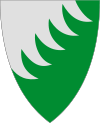 PEDAGOGISK RAPPORT FOR BARNEHAGEN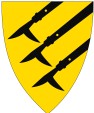 Unntatt offentlighetenJf. Lov om offentlighet i forvaltningen § 13Når begynte barnet i barnehage?Pedagogisk rapport skal belyse både hva barnet strever med og hva barnet mestrer. Vektlegg det/de områder der barnet har vansker, men skriv også kort om barnets fungering på de øvrige områder. Underpunktene er en veiledning til hva som kan være aktuelt å ta med.1.  Språklig fungering – forståelse og talespråk:-Barnets språk sammenlignet med alderstrinnet:-Barnets ordforråd-Barnets evne til å uttrykke seg i hele setninger:-Barnets evne til å fortelle til andre:-Eventuelle uttalefeil (alder tatt i betraktning):-Har barnet vansker med taleflyt (stotring, stamming)3.  Sosialt samspill, emosjonell fungering og lekSamspill med andre barn-Kontakter barnet andre barn, og i tilfelle hvordan-Hvordan responderer barnet på andre barns kontaktforsøk-Hvilken rolle har barnet i gruppen-Virker barnet generelt modent eller umodent i sitt samvær med andre barn-Tar barnet hensyn til andre barnSamspill med voksne-Kontakter barnet de voksne og i tilfelle hvordan-Hvordan responderer barnet på voksnes kontaktforsøk-I hvilke situasjoner søker barnet kontakt med voksne-Søker barnet de voksnes nærhet i påfallende stor grad-Hvordan reagerer barnet på grenser og samværsregler Emosjonell fungering-Hvordan og i hvilke situasjoner viser barnet følelsesmessige reaksjoner ( glede, sinne, entusiasme, usikkerhet, tristhet)Lek-Hvilke leker og aktiviteter tar barnet del i-Foretrekker barnet å leke alene eller bare med noen få deltakere-Hvilke roller velger barnet (f.eks . hund, baby, mor, far, kriger)-Viser barnet evne til å prøve ut nye ting i lek4.  Konsentrasjon, oppmerksomhet og utholdenhet-Barnets interesse for ulike oppgaver og aktiviteter-Barnets evne til selvstendighet og initiativ:-Barnets evne til å delta i/konsentrere seg om voksenstyrte aktiviteter vs selvvalgte aktiviteter-Barnets evne til å holde fokus/ fortsette å konsentrere seg om aktiviteter som er vanskelige:-Blir barnet lett distrahert av ting som skjer iomgivelsene5.  Fysisk, motorisk og sansemessig utvikling og fungering-Praktiske ferdigheter/selvhjelpsferdigheter-Beskrivelse av barnets finmotorikk-Beskrivelse av barnets grovmotorikk-Barnets kroppsbevissthet-Tegn på vansker med syn og hørsel, evnt. annen sykdom-Selvhjelpsferdigheter i forhold til måltid, påkledning, toalett og renslighet6.  Rammebetingelser-Beskrivelse av barnegruppen og barnehagemiljøet: (gruppestørrelse, voksen tetthet, stabilitet, kompetanse, lokaliteter, støy osv.)-Hvilke faktorer er positive for barnet og hvilke har en negativ innvirkning7. Kartlegginger av språklige og sosiale ferdigheter. Legg ved rapporter/utredninger:Kartleggingsverktøy:	□ Lær meg norsk før skolestart□ TRAS□ Alle med□ Annet8. Hvilke tiltak er iverksatt i forhold til barnets vansker? Gi en beskrivelse av omfang og effekt av disse.Rapport utarbeidet av: Navn:Dato:Barnehagens navn:Tlf:Barnets navn:Født:2.	Kulturell og språklig bakgrunn:2.	Kulturell og språklig bakgrunn:Er barnet født i Norge? Hvis ikke, - hvor?Når kom barnet til Norge?Barnets morsmål:Forstår og/eller snakker barnet andre språk?Foreldrenes morsmål:Mor:Far:Hvilket språk benytter foreldrene- med hverandre- i kommunikasjon med barnet- i barnehagen?Forstår foreldrene norsk?Bomiljø:privat bolig flyktningmottak annetEr det tilsatt morsmålsassistent med barnets morsmål?